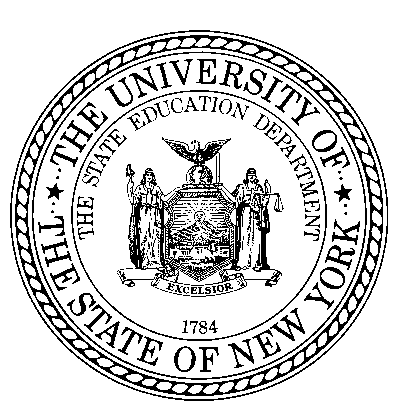 VR-167X Assistive Technology/Rehabilitation Technology167X-Assistive Technology/Rehabilitation Technology TrainingAV#:(7 digits)ACCES-VR ID#:(6 digits)CAMS ID #:(10 digits)VR District Office: Provider:VRC Name:NYS Fiscal System ID:NYS Fiscal System ID:NYS Fiscal System ID:Report Date:Report Date:Participant First Name:Participant Last Name:Participant Phone Number:Participant Phone Number:Participant Email Address:Participant Email Address:Total Units of Service Provided:Total Units of Service Provided:Total Units of Service Provided:Total Units of Service Provided:Total Units of Service Authorized:Total Units of Service Authorized:Total Units of Service Authorized:Total Units of Service Authorized:Dates of Training:Dates of Training:Location of Training:Location of Training:Location of Training:Pertinent Background:Pertinent Background:Pertinent Background:Effectiveness of Current Accommodation and Application:Effectiveness of Current Accommodation and Application:Effectiveness of Current Accommodation and Application:Effectiveness of Current Accommodation and Application:Effectiveness of Current Accommodation and Application:Effectiveness of Current Accommodation and Application:Effectiveness of Current Accommodation and Application:Effectiveness of Current Accommodation and Application:Effectiveness of Current Accommodation and Application:Effectiveness of Current Accommodation and Application:Effectiveness of Current Accommodation and Application:Effectiveness of Current Accommodation and Application:Effectiveness of Current Accommodation and Application:Effectiveness of Current Accommodation and Application:Evaluation/Assessment Process:Evaluation/Assessment Process:Evaluation/Assessment Process:Evaluation/Assessment Process:Evaluation/Assessment Process:Evaluation/Assessment Process:Recommendation:Recommendation:Additional Information:Additional Information:Additional Information:Was this report completed within 10 days or the last service?Was this report completed within 10 days or the last service?Was this report completed within 10 days or the last service?Was this report completed within 10 days or the last service?Was this report completed within 10 days or the last service?Was this report completed within 10 days or the last service?Was this report completed within 10 days or the last service?Was this report completed within 10 days or the last service?Was this report completed within 10 days or the last service?Was this report completed within 10 days or the last service?Was this report completed within 10 days or the last service?Was this report completed within 10 days or the last service?Was this report completed within 10 days or the last service?Was this report completed within 10 days or the last service?YesYesNoNoLast Date of Service:Last Date of Service:If no, please explain:If no, please explain:If no, please explain:Completed By: Completed By: Completed By: Completed By: Completed By: Qualified Staff SignatureQualified Staff SignatureDatePrinted NameTitlePhone Number:Email: